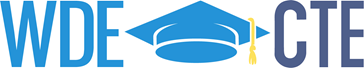 INVOICE # 	Wyoming Department of EducationAttn.;  Ilaine Brown122 W. 25th Street, Suite E200Cheyenne, Wyoming 82002 307-777-3549 Email:  ilaine.brown1@wyo.govAmount